Internship with the Fulbright Commission and EducationUSA TeamThe Hungarian-American Fulbright Commission and EducationUSA seeks bright, motivated students or recent graduates for our internship program.About the Commission and EducationUSA: The Hungarian-American Fulbright Commission fosters mutual understanding between the United States and Hungary through the Fulbright Cultural and Educational Exchange Program and the advisory service. As an EducationUSA Center, our advising team is designated by the Department of State as the official source of information on US higher education in Hungary. Each year we reach thousands of students and young professionals through marketing, workshops, website, social media and outreach around Hungary.About the Internship Program: Interns join a small, but dynamic and highly motivated team of staff. We try to ensure interns have a 50-50 balance between our day-to-day work and special projects to undertake. Though some administrative work is required, participants work closely with staff on a wide range of professional activities, from assisting prospective students with questions about US study and representing Fulbright at schools and universities to helping plan our annual Study Abroad Fair or upcoming promotional campaigns.For many interns, the program is a great way to gain valuable, hands on work experience in student advising, events management, communications and marketing as well as on differences in culture and educational systems between the US and Hungary. The EducationUSA internship is a part-time unpaid position. Internship hours may also be redeemed for college/university credits depending on the appropriate higher education institution degree requirement. Upon successful conclusion of the internship, evaluation report and reference will be provided.Desired qualifications and skills:enthusiasm for study abroadinterest in working with studentsgood written and oral communication skills both in English and Hungarianstrong organizational skillssome relevant work experience is preferred, such as working in a university or educational office, coordinating events, communications/marketing work or serving in a leadership position in a student organizationability to learn quickly and take personal initiativeintercultural sensitivitythe position is suitable for applicants from a wide range of majors, including international relations, marketing, communications, political science, American studies and international/higher education.How to apply: Individual applicants may express their interest in completing an internship by e-mailing an Internship Application Form and Motivation Letter to litkei@fulbright.hu. The Application Form should describe the dates and hours of availability, previous experience, overseas work and study experience. Qualified applicants will be invited for an interview when positions are available.Internship Application FormInstructions: Please answer the following questions to the best of your ability. It is preferable that you type answers directly into this file and submit it as an e-mail attachment. Please also submit a motivation letter which includes a description of your long-term professional goals and your reasons for pursuing an internship position at the Hungarian-American Fulbright Commission.Name: ____________________________________________________________E-mail address: _____________________________________________________Daytime phone number: ______________________________________________Availabilty:	Earliest starting date: __________________________________________	Hours/Days available: _________________________________________Educational background (please list your secondary and university level studies)Professional and international experience (Please list and describe up to five relevant professional and international experiences you have undertaken, including study abroad programs, voluntary or work programs, personal or educational travel, etc.)Dates of studyDate degree awardedDegree/FieldHigh school/UniversityDates and LocationName of Program/EmployerPositionBrief Description of Your Duties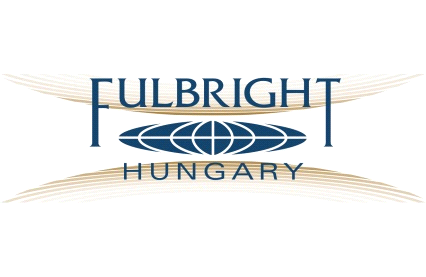 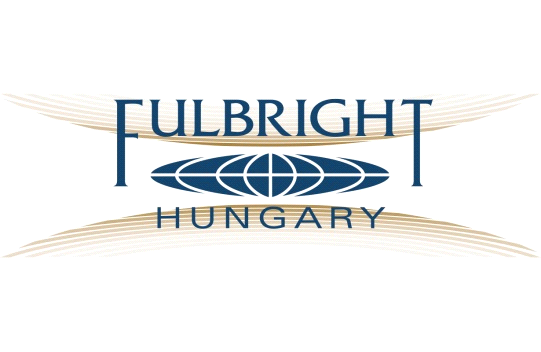 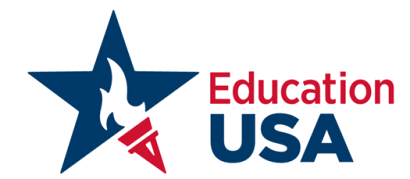 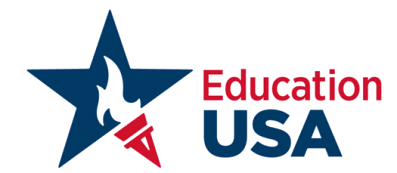 